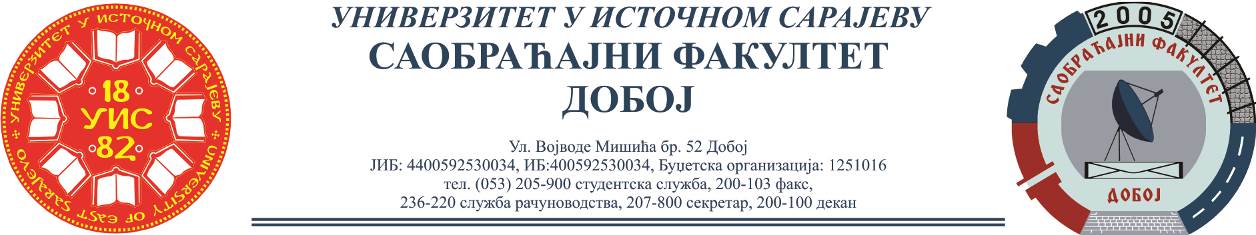 REZULTATI PISMENOG ISPITA IZ PREDMETA LOGISTIČKI CENTRI,ODRŽANOG 05.04.2022.Ispit su položili:Ukoliko student želi da ostvari uvid u rad potrebno je da se obrati u kabinet broj 42.Usmeni ispit će se održati u srijedu, 13.04.2022. sa početkom u 11h, sala 15.Predmetni profesorDr Marko Vasiljević, red. prof.Red.br.Ime i prezimeBr.indeksaOstvarenobodova(Max 50)1.Nemanja Radovanović1194/1627